PENETAPAN KADAR VITAMIN C PADA JUS BUAH MELON (Cucumus melo L.)  SECARA TITRASI DENGAN 2,6 DIKLOROFENOL INDOFENOL PADA BEBERAPA SUHU DAN  WAKTU PENYIMPANANSKRIPSI                                                            OLEH:PIRMAN ABADI POHAN NPM:152114134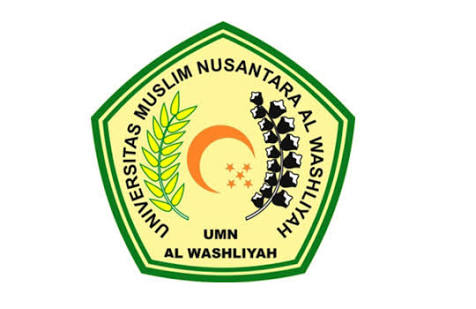 JURUSAN FARMASIFAKULTAS FARMASIUNIVERSITAS MUSLIM NUSANTARA AL-WASHLIYAHMEDAN2020PENETAPAN KADAR VITAMIN C PADA JUS BUAH MELON (Cucumus melo L.)  SECARA TITRASI DENGAN 2,6 DIKLOROFENOL INDOFENOL PADA BEBERAPA SUHU DAN  WAKTU PENYIMPANANSKRIPSIDiajukan untuk memenuhi syarat-syarat memperoleh gelarSarjana Farmasi pada Fakultas Farmasi UniversitasMuslim Nusantara Al-Washliyah Medan                                                            OLEH:PIRMAN ABADI POHANNPM: 152114134JURUSAN FARMASIFAKULTAS FARMASIUNIVERSITAS MUSLIM NUSANTARA AL-WASHLIYAHMEDAN2020